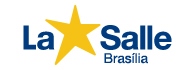 MODELO DE RECURSO PARA PROJETOS DA MOSTRA CULTURAL E CIENTÍFICA – 2019(   ) Mostra Científica    (  ) Mostra Cultural Título/Turma: Integrantes: Defesa do projeto:Serão avaliados os recursos interpostos até o dia 21/08/2019, conforme o modelo.